FACULTAD DE QUÍMICA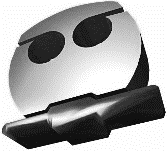 SECRETARÍA GENERALDEPARTAMENTO DESUPERACIÓN ACADÉMICATels: 55-56-22-35-18 y 55-56-22-37-10SUBPROGRAMA 123 “ATENCIÓN PERSONALIZADA”FORMATO VIGENTE PARA EL 2024-2________________________________Vo.Bo. JEFE DEL DEPARTAMENTOANEXAR:1) Fundamentación académica.2) El programa de trabajo semestral, con visto bueno de la asesora o del asesor.3) Carta de motivos de la asesora o del asesor.NOTA: Esta solicitud se llenará cada semestre.FECHA:SEMESTRE LECTIVO:SEMESTRE LECTIVO:SEMESTRE LECTIVO:SEMESTRE LECTIVO:SEMESTRE LECTIVO:SEMESTRE LECTIVO:SEMESTRE LECTIVO:DEPARTAMENTO:DEPARTAMENTO:DEPARTAMENTO:DEPARTAMENTO:DEPARTAMENTO:NOMBRE DE LA CANDIDATA, DEL CANDIDATO:NOMBRE DE LA CANDIDATA, DEL CANDIDATO:NOMBRE DE LA CANDIDATA, DEL CANDIDATO:NOMBRE DE LA CANDIDATA, DEL CANDIDATO:NOMBRE DE LA CANDIDATA, DEL CANDIDATO:NOMBRE DE LA CANDIDATA, DEL CANDIDATO:NOMBRE DE LA CANDIDATA, DEL CANDIDATO:NOMBRE DE LA CANDIDATA, DEL CANDIDATO:NOMBRE DE LA CANDIDATA, DEL CANDIDATO:NOMBRE DE LA CANDIDATA, DEL CANDIDATO:NOMBRE DE LA CANDIDATA, DEL CANDIDATO:NOMBRE DE LA CANDIDATA, DEL CANDIDATO:NOMBRE DE LA CANDIDATA, DEL CANDIDATO:NOMBRE DE LA CANDIDATA, DEL CANDIDATO:NOMBRE DE LA CANDIDATA, DEL CANDIDATO:FirmaFirmaApellido PaternoApellido PaternoApellido PaternoApellido PaternoApellido MaternoApellido MaternoApellido MaternoApellido MaternoNombre(s)Nombre(s)Nombre(s)Teléfono(s):Teléfono(s):e-mail:@@ASIGNATURA Y CLAVE:ASIGNATURA Y CLAVE:ASIGNATURA Y CLAVE:ASIGNATURA Y CLAVE:ASIGNATURA Y CLAVE:ASESOR(A) DE TEORÍA:ASESOR(A) DE TEORÍA:ASESOR(A) DE TEORÍA:ASESOR(A) DE TEORÍA:ASESOR(A) DE TEORÍA:ASESOR(A) DE TEORÍA:ASESOR(A) DE TEORÍA:ASESOR(A) DE TEORÍA:ASESOR(A) DE TEORÍA:ASESOR(A) DE TEORÍA:ASESOR(A) DE TEORÍA:ASESOR(A) DE TEORÍA:ASESOR(A) DE TEORÍA:ASESOR(A) DE TEORÍA:ASESOR(A) DE TEORÍA:FirmaFirmaApellido PaternoApellido PaternoApellido PaternoApellido MaternoApellido MaternoApellido MaternoApellido MaternoApellido MaternoNombre(s)Nombre(s)Nombre(s)Teléfono(s):Teléfono(s):e-mail:@@Lugar y horario de teoría:Lugar y horario de teoría:Lugar y horario de teoría:Lugar y horario de teoría:Lugar y horario de teoría:Lugar y horario de teoría:ASESOR(A) DE LABORATORIO:ASESOR(A) DE LABORATORIO:ASESOR(A) DE LABORATORIO:ASESOR(A) DE LABORATORIO:ASESOR(A) DE LABORATORIO:ASESOR(A) DE LABORATORIO:ASESOR(A) DE LABORATORIO:ASESOR(A) DE LABORATORIO:ASESOR(A) DE LABORATORIO:ASESOR(A) DE LABORATORIO:ASESOR(A) DE LABORATORIO:ASESOR(A) DE LABORATORIO:ASESOR(A) DE LABORATORIO:ASESOR(A) DE LABORATORIO:ASESOR(A) DE LABORATORIO:FirmaFirmaApellido PaternoApellido PaternoApellido PaternoApellido MaternoApellido MaternoApellido MaternoApellido MaternoApellido MaternoNombre(s)Nombre(s)Nombre(s)Teléfono(s):Teléfono(s):e-mail:@@Lugar y horario de laboratorio:Lugar y horario de laboratorio:Lugar y horario de laboratorio:Lugar y horario de laboratorio:Lugar y horario de laboratorio:Lugar y horario de laboratorio: